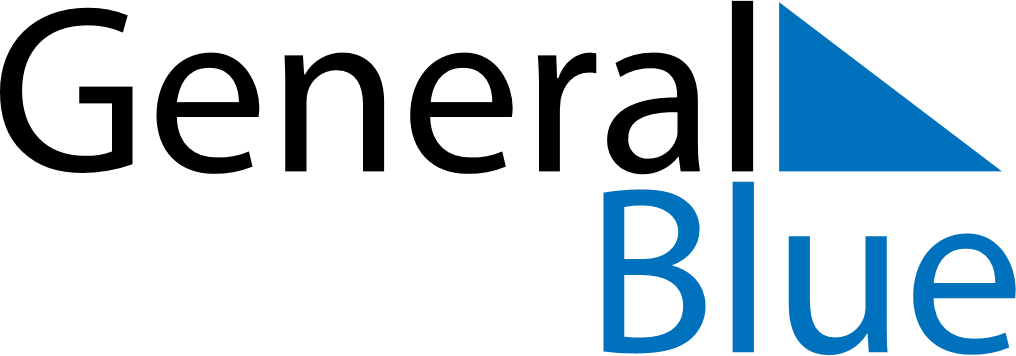 November 2019November 2019November 2019November 2019November 2019November 2019TogoTogoTogoTogoTogoTogoSundayMondayTuesdayWednesdayThursdayFridaySaturday12All Saints’ Day345678910111213141516Birthday of Muhammad (Mawlid)1718192021222324252627282930NOTES